Bones Support notes Screencast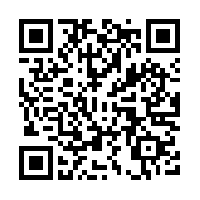 What bones make up the axial skeleton?____________________________________________________________________________________________________________________________________________________________________________________What bones make up the appendicular skeleton?____________________________________________________________________________________________________________________________________________________________________________________What are the functions of the skeleton?_______________________________________________________________________________________________________________________________________________________________________________________________________________________________________________________________________________________________________________________________________________________________________________________Protection/ Name bones that protect?___________________________________________________________________________Blood production. Where does blood production take place?Where is calcium stored in the body?Shapes of bonesWhat are bones made of when we are born?What happens at the end of adolescence to bones?JointsFixed (fibrous joint)ExampleCartilaginous joint (slightly moveable)ExampleExplanationSynovial joint (freely moveable joint)ExamplesExplanationIdentify the different types of synovial jointsNotes:Question for class